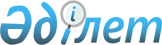 Об утверждении списка помещений, предоставляемых кандидатам в акимы села Умирзак на договорной основе для проведения предвыборных собраний и встреч с выборщиками
					
			Утративший силу
			
			
		
					Постановление Актауского городского акимата Мангистауской области от 15 июля 2013 года № 943. Зарегистрировано Департаментом юстиции Мангистауской области 17 июля 2013 года № 2270. Утратило силу постановлением акимата города Актау от 14 ноября 2013 года № 1498      Примечание РЦПИ.

      В тексте документа сохранена пунктуация и орфография оригинала.      Сноска. Утратило силу постановлением акимата города Актау от 14 ноября 2013 года № 1498.      В соответствии с пунктом 4 статьи 28 Конституционного Закона Республики Казахстан от 28 сентября 1995 года № 2464 «О выборах в Республике Казахстан», с подпунктом 1) пункта 29 Правил избрания на должность, прекращения полномочий и освобождения от должности акимов городов районного значения, сельских округов, поселков и сел Республики Казахстан, не входящих в состав сельского округа, утвержденными Указом Президента Республики Казахстан от 24 апреля 2013 года № 555 «О некоторых вопросах, проведения выборов акимов городов районного значения, сельских округов, поселков и сел Республики Казахстан, не входящих в состав сельского округа», акимат города ПОСТАНОВЛЯЕТ:



      1. Утвердить согласно приложению к настоящему постановлению список помещений, предоставляемых кандидатам в акимы села Умирзак на платной договорной основе для проведения предвыборных собраний и встреч с выборщиками.



      2. Государственным юридическим лицам, за которыми закреплены указанные в приложении помещения, в соответствии с составленным городской избирательной комиссией графиком встреч обеспечить предоставление помещений на единых и равных платных договорных условиях для всех кандидатов в акимы села Умирзак. 



      3. Контроль за исполнением настоящего постановления и обеспечение в обязательном порядке его публикацию на веб - сайте городского акимата возложить  на заместителя акима города Актау Р.Т.Елтизарова. 



      4. Настоящее постановление вступает в силу со дня государственной регистрации в органах юстиции и вводится в действие по истечении десяти календарных дней после дня его первого официального опубликования.      Аким города                             Е. Жаңбыршин

Приложение к постановлению

акимата города Актау

№ 943 от 15 июля 2013 года Список предоставленных всем кандидатам на договорной основе

помещение для проведения встреч с избирателями по городу Актау

 
					© 2012. РГП на ПХВ «Институт законодательства и правовой информации Республики Казахстан» Министерства юстиции Республики Казахстан
				Наименование городов и населенных пунктов
Места проведения встреч
Село УмирзакСредняя школа № 27